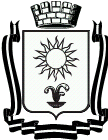 ДУМАГОРОДА-КУРОРТА КИСЛОВОДСКАСТАВРОПОЛЬСКОГО КРАЯР Е Ш Е Н И Е« 24 »  июля  2015г.              город-курорт Кисловодск                     № 100-415О внесении изменений в решение Думы города-курорта Кисловодска от 24.11.2008 №130-38 «О Порядке оценки бюджетной и социальной эффективности предоставленных (планируемых к представлению) налоговых льгот»Руководствуясь Федеральным законом Российской Федерации от 06.10.2003 №131-ФЗ «Об общих принципах организации местного самоуправления в Российской Федерации», законом Ставропольского края от 02.03.2005 №12-кз «О местном самоуправлении в Ставропольском крае», Уставом городского округа города-курорта Кисловодска, учитывая результаты проведенной антикоррупционной экспертизы (заключение от 07.07.2015 №30), Дума города-курорта Кисловодска РЕШИЛА:1. Внести изменения в решение Думы города-курорта Кисловодска от 24.11.2008 №130-38 «О Порядке оценки бюджетной и социальной эффективности предоставленных (планируемых к представлению) налоговых льгот», заменив по тексту решения и приложения к нему слова «Комитет экономического развития и торговли администрации города-курорта Кисловодска» на «Управление по экономике, инвестициям и курорту администрации города-курорта Кисловодска».2. Опубликовать настоящее решение в муниципальных средствах массовой информации.3. Настоящее решение вступает в силу со дня официального опубликования.4. Контроль исполнения настоящего решения возложить на постоянную комиссию Думы города-курорта Кисловодска по экономике и инвестициям (Х.К. Алиев).Глава города-курорта Кисловодска                                                                               С.Г. Финенко 